HRVATSKI SAVEZ SPORTSKE REKREACIJE ''SPORT ZA SVE''25. ožujka 2017. (subota)  ZA VRIJEME ODRŽAVANJA 42. OŽUJSKIH SUSRETA ŽENA, U LOVRANU, HOTEL ''EXCELSIOR'' ORGANIZIRAREGIONALNU RADIONICU FITNESSA, AEROBICE I KOREKTIVNE GIMNASTIKEnamijenjen  voditeljima, trenerima, instruktorima, profesorima tjelesne i zdravstvene kulture, SVIMA  koji žele kvalitetno ispuniti slobodno vrijeme i pritom usvojiti nove spoznaje u programima sportske rekreacije.NE PROPUSTITE      PRIJAVE  KOD  DOLASKA U  SUBOTU 25.ožujka 2017.(od  9:00 do 10:00 sati)	CIJENA: 200,00 Kn ( prilikom prijave)CIJENA: 100,00 Kn ( za sudionike 42. Ožujskih susreta žena)Molimo Vas da nam najavite dolazak telefonom  01/3020 555 ili elektronskom poštom hssr@zg.t-com.hr  najkasnije do 17.ožujka 2017. godine.UČITE OD POZNATIH PREZENTERA, PROFESORA, UŽIVAJTE U NOVIJIM METODAMA VJEŽBANJA, OTKRIJTE NOVE DETALJE.Jennifer Glumac iz Rijeke -  ''TONING  BALL  CHALLENGE''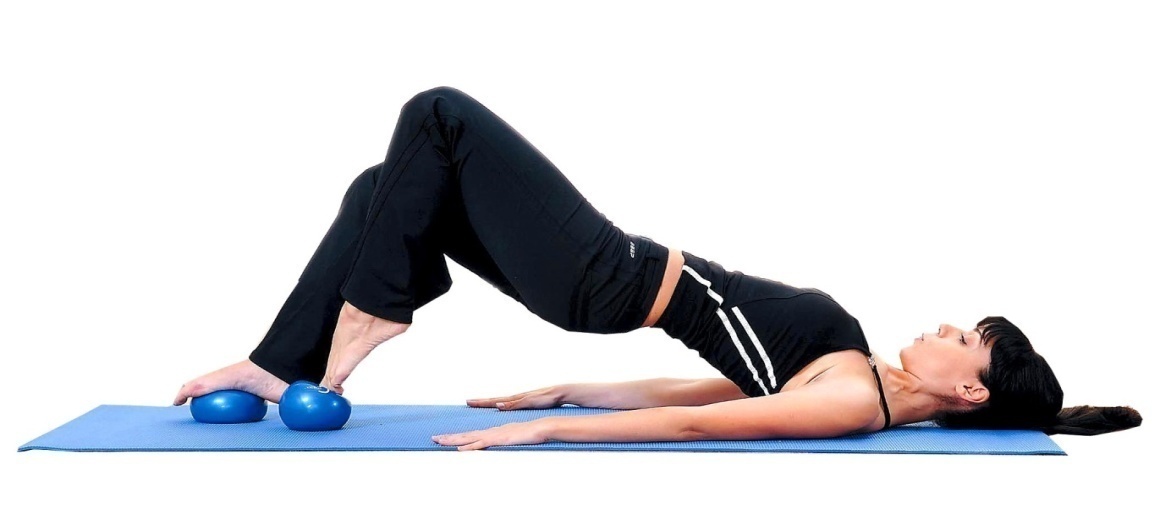 Kroz radionicu ''Toning ball challenge'' metodički ćemo odraditi vježbe koje su usmjerene na:- razvoj stabilnosti ramenog obruča i jačanje ''core''-a- modificiranje intenziteta opterećenja  Vježbe će biti obrađene metodom regresije i progresije budući da se u praksi grupe vrlo često sastoje od vježbača različitih motoričkih i funkcionalnih sposobnosti, te je potrebno ponuditi i modifikacije vježbi različitog stupnja zahtjevnosti.Larisa Drinković Škalic iz Pule  - FOAM ROLLER ILI VALJAK ZA VJEŽBANJE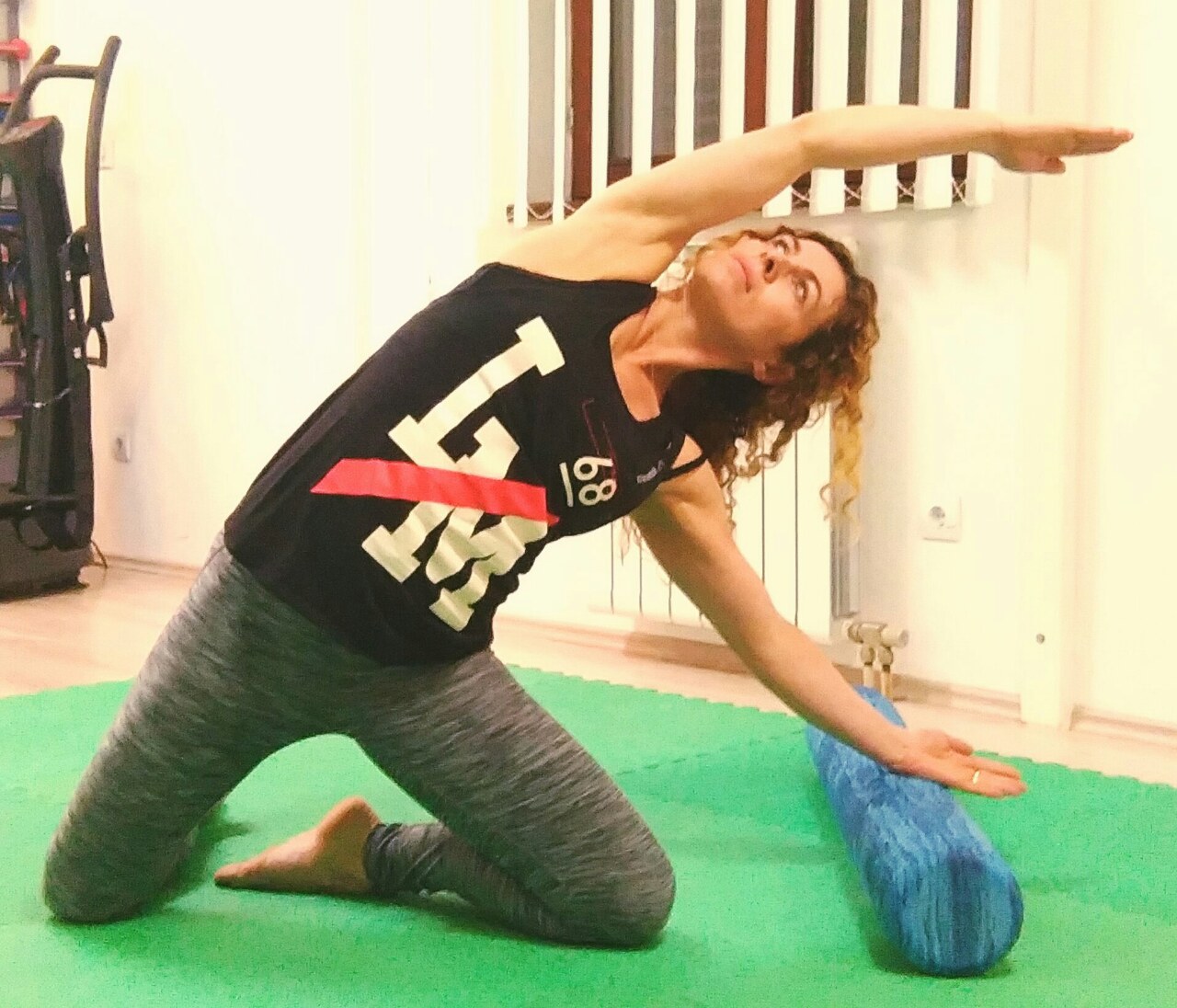 Foam roller ili valjak za vježbanje mutifunkcionalan je rekvizit koji se danas učestalo koristi u rekereativnom i profesionalnom sportu, ali podjenako tako i u području rehabilitacie. Na ovoj radionici upoznati ćemo njegovu široku primjenu: Roller kao rekvizit za vježbanje: Prvi dio radionice namjenjen je masterclassu (treningu) u kojem ćemo tečnim prijelazima iz jedne vježbe u drugu te iz jednog položaja u drugi, proći niz vježbi u kojem do izražaja dolazi specifičnost upravo ovog rekvizita. U drugom dijelu radionice, biti će prikazane i obrazložene određene vježbe i njihov focus.Roller kao rekvizit za samomasažu i masažu u parovima:Kako isti rekvizit za vježbanje možemeo iskoristiti i u svrhu samomasaže i masaže u parovima, otkriti ćemo u nastavku radionice a sve u svrhu opuštanja mišića i mišićne fascije.SEMINAR JE NAMJENJEN SVIMA ONIMA KOJI ŽELE KVALITETNO ISPUNITI SLOBODNO VRIJEME I PRITOM USVOJITI NOVA SAZNANJA.PO ZAVRŠETKU SEMINARA SVI SUDIONICI DOBIT ĆE CERTIFIKAT, KOJIM SE POTVRĐUJE SUDJELOVANJE U PERMANETNOM STRUČNOM USAVRŠAVANJU U 2017. GODINI.								VODITELJ SEMINRA:								Snježana Beri,prof.